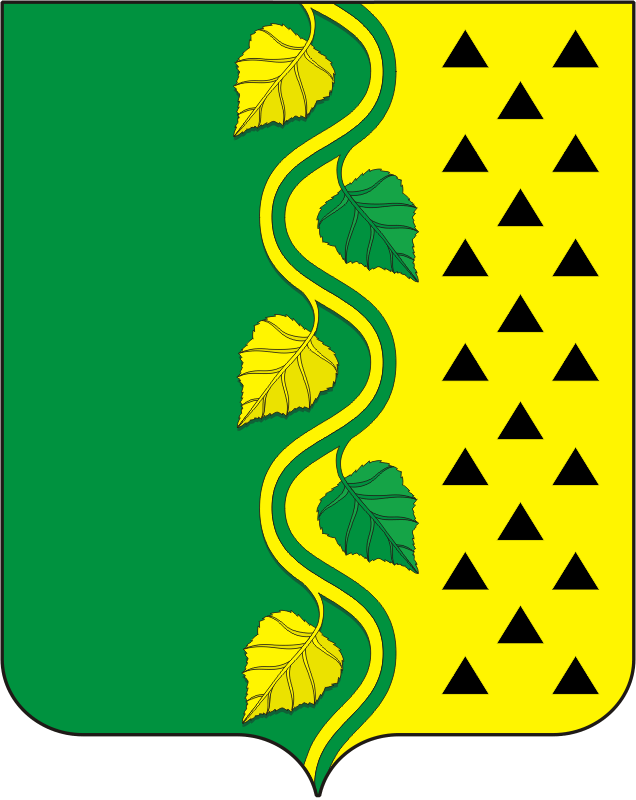 АДМИНИСТРАЦИЯ НОВОСОКУЛАКСКОГО СЕЛЬСОВЕТА САРАКТАШСКОГО РАЙОНА ОРЕНБУРГСКОЙ ОБЛАСТИП О С Т А Н О В Л Е Н И Е _________________________________________________________________________________________________________12.11.2020				 с. Новосокулак			                № 44-пОб утверждении Порядка формирования и ведения  реестра  источников доходов бюджета        В соответствии со статьей 47.1 Бюджетного кодекса Российской Федерации, постановлением Правительства Российской Федерации от 31.08.2016 № 868 «О порядке формирования и ведения перечня источников доходов Российской Федерации», в целях подготовки проекта местного бюджета на 2021 год и на плановый период 2022 и 2023 годов администрация муниципального образования Новосокулакский сельсовет постановляет:1.	Утвердить Порядок формирования и ведения реестра источников доходов бюджета Новосокулакского сельсовета, согласно приложению 1.2.	Постановление вступает в силу со дня его официального обнародования.3.	Контроль за исполнением постановления оставляю за собой.4.        Постановление вступает в силу со дня его обнародования, подлежит размещению на официальном сайте администрации сельсовета.Глава Новосокулакского сельсовета                                                     А.Н.ГусакРазослано: прокуратуре района, в дело, бухгалтеру, на сайтПриложение №1  к постановлению администрации             Новосокулакского сельсовета          от 12.11.2020г. № 44-пПорядок формирования и ведения  реестра  источников доходов бюджета Новосокулакского сельсовета1. Настоящий порядок формирования и ведения реестра источников доходов бюджета Новосокулакского сельсовета (далее – Порядок), разработан в соответствии с Бюджетным кодексом Российской Федерации. Порядок устанавливает основные принципы и правила формирования и ведения реестра источников доходов бюджета  Новосокулакского сельсовета.2. Реестр источников доходов бюджета – свод информации о доходах бюджета по источникам доходов бюджета  Новосокулакского сельсовета, формируемой в процессе составления, утверждения и исполнения бюджета, на основании перечня источников доходов бюджета Новосокулакского сельсовета.3. Формирование и ведение реестра источников доходов бюджета Новосокулакского сельсовета осуществляется бухгалтером Администрации Новосокулакского сельсовета (далее – бухгалтер) в соответствии с требованиями настоящего Порядка.4. Администрация осуществляет проверку фрагментов реестра источников доходов, на предмет отсутствия искажений и неточностей в обязательных реквизитах нормативных правовых актов Российской Федерации, Оренбургской области, муниципальных правовых актов органов местного самоуправления Новосокулакского сельсовета и заключенных органами местного самоуправления договоров и соглашений (отдельных статей, пунктов, подпунктов, абзацев нормативных правовых актов, договоров и соглашений), содержащихся в представленном фрагменте реестра источников доходов, а также на предмет соответствия нормам действующего законодательства муниципальных правовых актов.5. Формирование и ведение реестра источников доходов бюджета Новосокулакского сельсовета осуществляется в бумажном и электронном форматах.6. Формирование и ведение реестра источников доходов бюджета Новосокулакского сельсовета осуществляется по форме согласно приложению к настоящему Порядку.7. Данные реестра используются при составлении проекта бюджета Новосокулакского о сельсовета на очередной финансовый год и плановый период